Il est nécessaire que chaque enfant ait une serviette marquée à son nom. Tout changement peut intervenir selon les approvisionnementsRestaurant scolaire de Saint Michel Mont Mercure du 24 avril au 24 mai 2017---Commune de SèvremontRestaurant scolaire de Saint Michel Mont Mercure du 24 avril au 24 mai 2017---Commune de SèvremontRestaurant scolaire de Saint Michel Mont Mercure du 24 avril au 24 mai 2017---Commune de SèvremontRestaurant scolaire de Saint Michel Mont Mercure du 24 avril au 24 mai 2017---Commune de SèvremontLundi 24 avrilMARDI 25 avrilJEUDI 27 avrilVENDREDI 28 avrilMacédoineCordon bleu-RatatouilleSaint Paulin-Flan vanilleDuo de légumesPâte à la BolognaiseYaourt sucré - FruitBetteravesPoisson-Purée de carottesMini babybel-Flan caramelMousson de canardPoulet-FritesKiri-Tarte aux pommesLundi 1er maiMARDI 2 maiJEUDI 4 maiVENDREDI 5 mai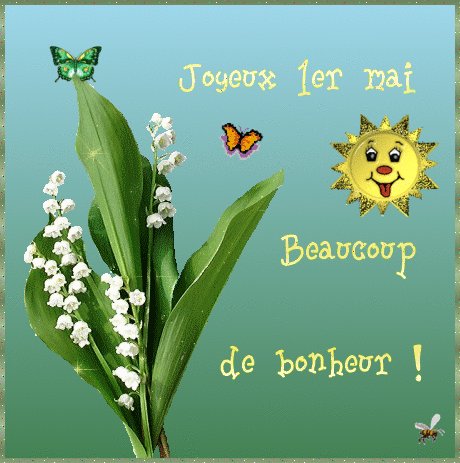 TabouléPaupiette de veau-Haricots beurreSaint Moret-FruitSalade VendéenneSaucisses-PuréeCrème anglaise-GâteauPizzaPoisson-BrocolisFromage-FlanbyLundi 8 maiMARDI 9 maiJEUDI 11 maiVENDREDI 12 mai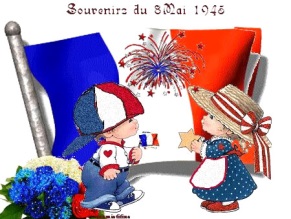 Champignons à la grecqueEscalope de poulet-Haricots vertsMousse au chocolat-FruitCarottes râpéesRôti de porc-Choux de BruxellesFromage-Pêche au siropCrêpesPoisson-Julienne de légumesEclairLundi 15 maiMARDI 16 maiJEUDI 18 maiVENDREDI 19 maiSalade coleslawLasagnesCrème dessert-FruitSalade océaneŒufs florentineSaint Paulin-yaourt aromatiséRillettes de poissonBlanquette de veau-RizFromage-PruneauxFriandGratin de poisson-Trio de légumesFromage-CompoteLundi 22 maiMARDI 23 maiMercredi 24 maiCéleri rémouladeHachis Parmentier-SaladeFromage-Flan chocolatRadisCervelas orloff-céleriFromage blanc-FruitConcombreRôti de bœuf-Gratin DauphinoisPetit Gervais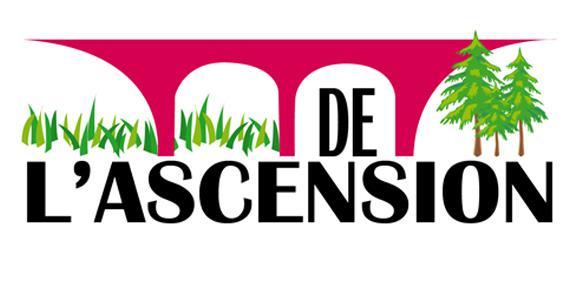 